                                   Study Guide  for Spanish 1 Final ExamTopics:Presente de Indicativo:  Verbos Regulares, Verbos ReflexivosPretérito Indefinido: Verbos Regulares, Verbos Reflexivos.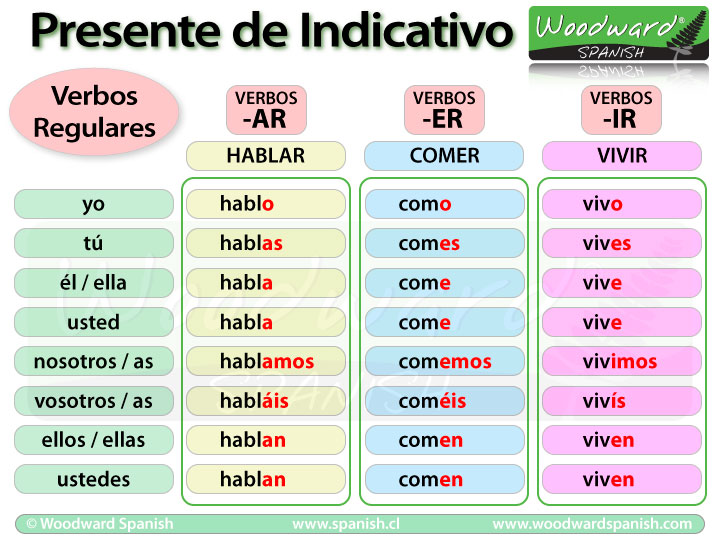 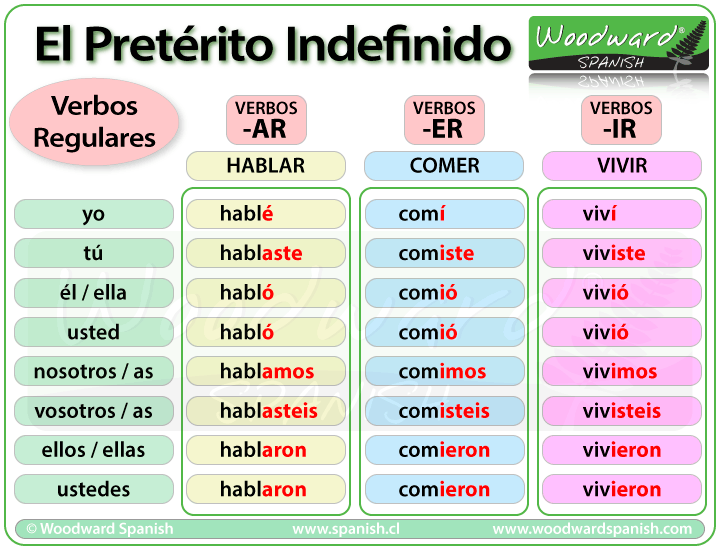 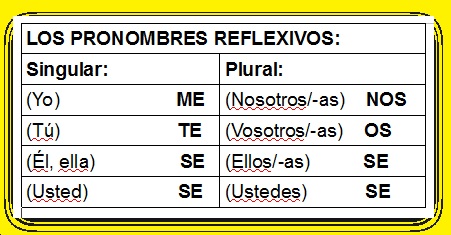 Final Exam on June 1st of 2016Nombre____________________________Mayo 19 de 2016A Complete con la forma correcta en PRESENTE de estos verbos Regulares1.Yo ______________ (cocinar) la comida rápida para estar en forma.
2. Los profesores___________(hablar) de los problemas de la educación en el instituto.
3. Mi padre no______________(fumar) porque es perjudicial para la salud
4. El tabaco y el alcohol_______________(causar) muchos problemas de salud.
5. Vosotros____________ mucha agua en el gimnasio. (beber)
6. En casa yo__________________ la cocina. (barrer)
7. Mis amigos_________________ las tareas en su tiempo libre. (hacer)
8.Usted___________________mucha comida rápida. (comer)9. Mi madre (abrir)______________las ventanas por la mañana.
10. Yo (escribir)_________________mis notas en mi cuaderno en la clase.
11. La secretaria________________ los documentos (imprimir)12. Mis tías_______________________ unos suéteres de lana hermosos.(tejer)13. El cantante ______________________(preparar) su maleta. 14. Yo______________________( cantar) una canción.15. Nosotros____________________( escribir) una carta.16. Yo___________________ (trabajar) todos los días. 17. Tú_________________________( comprar) bebidas todas las mañanas.18. Ellos_____________________________( comer) a menudo.19. Los chilenos____________________________(hablar) español también20. Los perros_____________________________( ladrar) mucho todos los días.21. Las pájaros_______________________( trinar) por la mañana.22. la casa___________________(necesitar) una remodelación.B. Ejercicios complete con la forma correcta del verbo en PRESENTE de estos VERBOS Reflexivos Nadie _______________(comerse) la pizza que tu cocinaste. Tu ___________________( beberse) todo el jugo.Ustedes_____________________(organizarse) y yo los superviso.Los trabajadores___________(ayudarse)para terminar el trabajo.Tu y yo_______________(casarse) el próximo mes.El perro_________(enojarse) con el gato.Ustedes_______________(pelearse) mucho.Yo_________________(bañarse) todos los dias.Rosa_____________(alegrarse) de tus triunfos.Mi familia________________(mudarse) en cinco días.Los atletas__________________(prepararse) para la competencia.Nosotros________________________(quitarse) los zapatos porque están sucios.C:  Completa con la forma correcta de los verbos en PRESENTE escribe el verbo conjugado en la tercera columnaD. Complete con la forma correcta de los verbos regulares en PRETÉRITO. El presidente __________________(presentar) la propuesta  ayer.Las enfermeras_________________(inyectar) a los pacientes tres veces ayer.Yo_________________(organizar) mis documentos antes de ayer.Ustedes_________________( correr) en la maratón el año pasado.Los deportistas_________________(asistir) a la competencia el mes pasado.Nadie________________(imprimir ) los documentos ayer.Ustedes________________(barrer) el piso ayer por la tardeMi familia_________________(deber) asistir a la reuniónNosotros no_______________(hablar ) mucho el año pasado.La fiesta de disfraces_____________(necesitar) más decoración.Mi equipo de futbol ________________(participar) en el campeonato.Tu yo _______________________(limpiar) la cocina la semana pasada. Mis amigos y yo__________________ música (escuchar) Para su cumpleaños Julia_______________una bicicleta. (desear) Víctor y Juan ______________en la tienda para buscar un regalo. (entrar) La secretaria ___________a los clientes. (mirar)  Yo__________________en la piscina. (nadar) Tu _____________las cartas a mi primo. (entregar)Mi amigo______________el francés. (enseñar)Tú_______________las bebidas para la fiesta (comprar)Víctor y Juan_____________a mi casa para preparar la fiesta. (regresar) Mis amigos y yo______________el cumpleaños de Julia. (celebrar)Yo___________(cantar) en un coro Paco______________(estudiar) mucho para sus exámenesE.  Complete con la forma correcta  en PRETÉRITO de Estos verbos ReflexivosTu ___________________( organizarse) tu casa.Ustedes_____________________(apresurarse) para llegar a casa temprano.Los trabajadores___________(olvidarse)de ir a la empresa ayer.Tu y yo_______________(comprometerse)  a no pelear.El perro_________(pelearse) con el gato ayer.yo_______________(enojarse) con el policía ayer.ellos _________________(atreverse) a decir nada.Rosa_____________(alegrarse) por su triunfo.Mi hermano________________(decidirse) a viajar el viernes pasado.Los animales__________________(alimentarse) con más comida saludable.Nosotros________________________(dividirse) en dos grupos.F. Complete con la forma correcta  en PRETÉRITO de Estos verbos REFLEXIVOS Y REGUALRES.Buena Suerte!   VerboPresentePresente35.  BeberUsted36 . AlimentarEllos37. tejerLas amigas38. trabajarMi abuelo39. comerEl elefante40. asustarMi hermano41. viajarYo42. limpiarTu y yo43- imprimirLa secretaria44. escribirMis primos45. hablarMi papà y mi tío46. escucharMaría47. bailarNosotros48. asistirEllos49. vivirmi hermana50. correrEllos51. cantarMi abuelo   VerboPretéritoPretérito87. trabajarMi abuelo88. comerseEl elefante89. atreverseMi hermano90. viajarYo91. limpiarseTu y yo92- imprimirLa secretaria93. escribirMis primos94. hablarMi papá y mi tío95. escucharseMaría96. bailarNosotros97. entristecerseEllos98. vivirmi hermana99. alimentarseEllos100. cantarMi abuelo